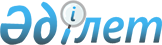 Об утверждении государственного образовательного заказа на дошкольное воспитание и обучение, размер родительской платы на 2018 год в Байзакском районеПостановление акимата Байзакского района Жамбылской области от 26 января 2018 года № 25. Зарегистрировано Департаментом юстиции Жамбылской области 12 февраля 2018 года № 3697
      Примечание РЦПИ.

      В тексте документа сохранена пунктуация и орфография оригинала.
      В соответствии со статьями 31, 37 Закона Республики Казахстан от 23 января 2001 года "О местном государственном управлении и самоуправлении в Республике Казахстан", подпунктом 8-1) пункта 4 статьи 6 и пунктом 6 статьи 62 Закона Республики Казахстан от 27 июля 2007 года "Об образовании", акимат Байзакского района ПОСТАНОВЛЯЕТ:
      1. Утвердить государственный образовательный заказ на дошкольное воспитание и обучение, размер родительской платы на 2018 год в Байзакском районе в соответствии с приложением.
      2. Коммунальному государственному учреждению "Отдел образования акимата Байзакского района" в установленном законодательством порядке обеспечить:
      1) государственную регистрацию настоящего постановления в органах юстиции;
      2) в течение десяти календарных дней после государственной регистрации настоящего постановления его направление на официальное опубликование;
      3) размещение настоящего постановления на интернет-ресурсе акимата Байзакского района;
      4) принятие иных мер вытекающих из настоящего постановления.
      3. Контроль за исполнением настоящего постановления возложить на заместителя акима района Кенжебаева Сагындыка Жумагуловича.
      4. Настоящее постановление вступает в силу со дня государственной регистрации в органах юстиции и вводится в действие по истечении десяти календарных дней после дня его первого официального опубликования. Государственный образовательный заказ на дошкольное воспитание и обучение, размер родительской платы на 2018 год в Байзакском районе
					© 2012. РГП на ПХВ «Институт законодательства и правовой информации Республики Казахстан» Министерства юстиции Республики Казахстан
				
       Аким района

Р. Рахманбердиев
Приложение к постановлению
акимата Байзакского района
от 26 января 2018 года № 25
Наименование
Государственный образовательный заказ на дошкольное воспитание и обучение
Государственный образовательный заказ на дошкольное воспитание и обучение
Размер родительской платы в месяц (тенге)
Наименование
Количество воспитанников
Средняя стоимость расходов на одного воспитанника
Размер родительской платы в месяц (тенге)
Дошкольные государственные организации (мини-центры)
Дошкольные государственные организации (мини-центры)
Дошкольные государственные организации (мини-центры)
Дошкольные государственные организации (мини-центры)
Мини-центры с полным днем пребывания
373
19354
6000
в том числе:
Мини-центры в сельских населенных пунктах
373
19354
6000
Дошкольные государственные организации (детские сады)
Дошкольные государственные организации (детские сады)
Дошкольные государственные организации (детские сады)
Дошкольные государственные организации (детские сады)
Государственное коммунальное казенное предприятие Детский сад "Гульсим" отдела образования акимата Байзакского района
55
45000
6000
Государственное коммунальное казенное предприятие Детский сад "Жансая" отдела образования акимата Байзакского района
140
31000
6000
Государственное коммунальное казенное предприятие Детский сад "Даулет" отдела образования акимата Байзакского района
100
35000
6000
Государственное коммунальное казенное предприятие Детский сад "Салтанат" отдела образования акимата Байзакского района
140
31000
6000
Государственное коммунальное казенное предприятие Детский сад "Марзия апа" отдела образования акимата Байзакского района
60
45000
6000
Государственное коммунальное казенное предприятие Детский сад "Акжар" отдела образования акимата Байзакского района
65
45000
6000
Государственное коммунальное казенное предприятие Детский сад "Балауса" отдела образования акимата Байзакского района
108
31000
6000
Государственное коммунальное казенное предприятие Детский сад "Акбота" отдела образования акимата Байзакского района
30
52000
6000
Государственное коммунальное казенное предприятие Детский сад "Балбобек" отдела образования акимата Байзакского района
50
48000
6000
Государственное коммунальное казенное предприятие Детский сад "Еркетай" отдела образования акимата Байзакского района
75
45000
6000
Государственное коммунальное казенное предприятие Детский сад "Балдырган" отдела образования акимата Байзакского района
390
25000
6000
Государственное коммунальное казенное предприятие Детский сад "Теремок" отдела образования акимата Байзакского района
180
29000
6000
Государственное коммунальное казенное предприятие Детский сад "Айнур" отдела образования акимата Байзакского района
50
48000
6000
Государственное коммунальное казенное предприятие Детский сад "Айгуль" отдела образования акимата Байзакского района
50
48000
6000
Государственное коммунальное казенное предприятие Детский сад "Ерасыл" отдела образования акимата Байзакского района
110
31000
6000
Государственное коммунальное казенное предприятие Детский сад "Саялы" отдела образования акимата Байзакского района
185
27000
6000
Государственное коммунальное казенное предприятие Детский сад "Дарига апа" отдела образования акимата Байзакского района
80
35000
6000
Государственное коммунальное казенное предприятие Детский сад "Байтерек" отдела образования акимата Байзакского района
160
31000
6000
Государственное коммунальное казенное предприятие Детский сад "Айголек" отдела образования акимата Байзакского района
75
45000
6000
Государственное коммунальное казенное предприятие Детский сад "Астана" отдела образования акимата Байзакского района
350
25000
6000
Государственное коммунальное казенное предприятие Детский сад "Карлыгаш" отдела образования акимата Байзакского района
170
31000
6000
Государственное коммунальное казенное предприятие Детский сад "Болашак" отдела образования акимата Байзакского района
40
48000
6000
Государственное коммунальное казенное предприятие Детский сад "Балдаурен" отдела образования акимата Байзакского района
65
45000
6000
Государственное коммунальное казенное предприятие Детский сад "Алтын уя" отдела образования акимата Байзакского района
130
31000
6000
Государственное коммунальное казенное предприятие Детский сад "Айшуак" отдела образования акимата Байзакского района
55
45000
6000
Государственное коммунальное казенное предприятие Детский сад "Нур-ай" отдела образования акимата Байзакского района
40
48000
6000
Государственное коммунальное казенное предприятие Детский сад "Ай-ару" отдела образования акимата Байзакского района
40
48000
6000
Дошкольные частные организации (детские сады)
Дошкольные частные организации (детские сады)
Дошкольные частные организации (детские сады)
Дошкольные частные организации (детские сады)
Товарищество с ограниченной ответственностью "Детский сад "Енлик" 
195
19354
8000
Товарищество с ограниченной ответственностью "Қара-бура" мал дәрігерлік қызмет көрсету компаниясы"
50
19354
8000
Товарищество с ограниченной ответственностью "Отемис"
160
19354
8000
Товарищество с ограниченной ответственностью "Мединаи" 
75
19354
8000
Товарищество с ограниченной ответственностью "Амина-Нурай" 
125
19354
8000